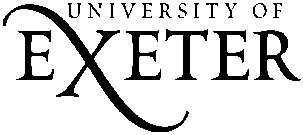 SMART TargetsThis form is not compulsory, but may be used by trainees to break down the most challenging target from the Weekly Development Meeting, Supervisory Conference or UT visit into action and success criteria. Some targets can be quite complex and by their nature should be challenging for the trainee. This approach may help trainees to analyse what needs to be down to achieve the target successfully.The approach was designed by a working party of experienced Mentors.  A set of exemplar targets approached in this way can be found on the website at http://socialsciences.exeter.ac.uk/education/partnership/handbooksreportsanddocuments/primary/ STANDARD/TARGETACTIONSSUCCESS CRITERIA